ПРОЕКТ.                    Срок антикоррупционной экспертизы 3 дня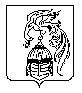 ИВАНОВСКАЯ ОБЛАСТЬАДМИНИСТРАЦИЯ ЮЖСКОГО МУНИЦИПАЛЬНОГО РАЙОНАПОСТАНОВЛЕНИЕот                     г.  №            бг. Южа 
О признании утратившим силу постановления Администрации Южского муниципального района от 12.07.2021 № 501-п «Об утверждении Порядка организации сбора отработанных ртутьсодержащих ламп в Южском муниципальном районе»В соответствии с экспертным заключением Аппарата Правительства Ивановской области от 11.10.2021 № 2454, в целях приведения в соответствие с действующим законодательством, Администрация Южского муниципального района постановляет:1. Признать утратившим силу постановление Администрации Южского муниципального района от 12.07.2021 № 501-п «Об утверждении Порядка организации сбора отработанных ртутьсодержащих ламп в Южском муниципальном районе».2. Настоящее постановление вступает в силу со дня его официального опубликования.3. Опубликовать настоящее постановление в официальном издании "Правовой Вестник Южского муниципального района", "Вестник Южского городского поселения", на сайте Администрации Южского муниципального района в информационной телекоммуникационной сети «Интернет».Глава Южского муниципального района                                            В. И. Оврашко